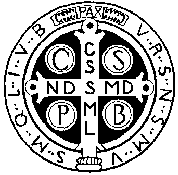 Osnovna glazbena škola        sv. Benedikta       Zadar, Madijevaca 10ZAKLJUČCI 5. SJEDNICE ŠKOLSKOG ODBORAodržane putem e-pošte dana 20. travnja 2021. od 16.45 do 17.35 satiPri otvaranju sjednice, Predsjednica ŠO utvrdila je da su svi članovi ŠO (i ravnatelj) potvrdili sudjelovanje i slaganje s predloženim dnevnim redom, koji glasi:Usvajanje zapisnika 4. sjednice ŠO, održane 14. travnja 2021.Davanje suglasnosti za zapošljavanje prema natječaju od 25. ožujka 2021. kandidatima predloženim od strane ravnateljaRaznoU radu sjednice sudjeluju:O. M. A. Č. – predsjednica, M. T. P., M. K. T., D. V., G. C. , A. B., I. C. Odsutna je M. Anić (bolest).Ad 1)Svi članovi Školskog odbora su pri prihvaćanju sudjelovanja i Dnevnog reda prihvatili i zapisnik 4. sjednice ŠO, koji se proglašava usvojenim.Ad 2)Suglasnost Školskog odbora na zapošljavanje predloženih kandidata po natječaju objavljenom 25. ožujka 2021. donesena je jednoglasno..Ad 3)Nije bilo tema. Sjednica je završila u 17.35 sati.Zapisničar:M. K. T.KLASA: 003-06/21-01/23URBROJ: 2198-1-47-21-02Zadar, 20. travnja 2021. godine